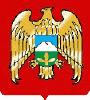 МЕСТНАЯ АДМИНИСТРАЦИЯ ЭЛЬБРУССКОГО МУНИЦИПАЛЬНОГО РАЙОНАКАБАРДИНО-БАЛКАРСКОЙ РЕСПУБЛИКИКЪЭБЭРДЕЙ - БАЛЪКЪЭР РЕСПУБЛИКЭМ ХЫХЬЭ ЭЛЬБРУС МУНИЦИПАЛЬНЭ РАЙОНЫМ И ЩIЫПIЭ АДМИНИСТРАЦЭКЪАБАРТЫ-МАЛКЪАР РЕСПУБЛИКАНЫ ЭЛЬБРУС МУНИЦИПАЛЬНЫЙ РАЙОНУНУ ЖЕР-ЖЕРЛИ АДМИНИСТРАЦИЯСЫ« 01  »     октября             2021 г.		О внесении изменений в  Порядок  предоставлениябесплатного двухразового питания обучающимся сограниченными возможностями здоровья, в том числедетям-инвалидам, обучающимся в муниципальныхбюджетных общеобразовательных учрежденияхЭльбрусского муниципального района № 43 от 05.02.2018г.В соответствии с изменениями Санитарно- эпидемиологических требований к организации питания СанПиН 2.3/2.4.3590-20 «Санитарно-эпидемиологические требования к организации общественного питания населения» и на основании Методических рекомендаций  по организации питания обучающихся общеобразовательных организаций, утвержденных Руководителем Федеральной службы по надзору в сфере защиты прав потребителей и благополучия человека, Главным государственным  санитарным  врачом Российской Федерации  А.Ю. Поповой от 18.05.2020    № МР 2.4.0179-20, в целях предоставления сбалансированного  горячего питания  и  создания равных условий  питания всем  детям с ограниченными возможностями здоровья и детям – инвалидам,  обучающимся в 5-11 классах в общеобразовательных учреждениях, осуществляющих образовательную деятельность на территории Эльбрусского  муниципального района, местная администрация Эльбрусского района   постановляет:Внести изменения  в пункт 8  Порядка   предоставления бесплатного двухразового питания обучающимся с ограниченными возможностями здоровья, в том числе детям-инвалидам, обучающимся  в 5-11 классах в муниципальных общеобразовательных учреждениях Эльбрусского муниципального района утвержденного постановлением местной администрации  №43 от 05.02.2018г и изложить  в новой редакции:п8. Стоимость двухразового питания детей с ограниченными возможностями здоровья, в том числе детей- инвалидов, обучающихся в 5-11 классах в муниципальных общеобразовательных учреждениях Эльбрусского муниципального района составляет  60 рублей 81 копейка в день на одного обучающегося, в том числе стоимость завтрака -15рублей 50 копеек, стоимость обеда- 45 рублей 31 копейка. 2.Настоящее постановление подлежит официальному опубликованию в районной газете «Эльбрусские новости»,  размещению на официальном  сайте местной администрации Эльбрусского муниципального района: www.el.adm-kbr.ru. 3.Постановление вступает в силу с момента опубликования.4.Контроль за исполнением настоящего постановления возложить на     I-го заместителя главы местной администрации Эльбрусского муниципального района  Улимбашева А.Х.И.о. главы местной администрацииЭльбрусского муниципального района		                             К.С. СоттаевПОСТАНОВЛЕНИЕУНАФЭБЕГИМИ     № 306     № 306     № 306